鄞州区属存量房竞价销售房源第七批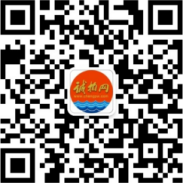 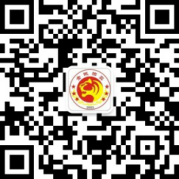 一、长丰景苑一、长丰景苑小区地址：长丰路52号公交线路：105、118、123、128、135、151、159、362、368、529、628、632、7路公交，金家漕站下车，步行约300米到达。二、东方丽都小区地址：潘火路682号公交线路：131、136、138、150、157、158、177、350、81、891、907路公交，康强路站下车，步行约300米到达。三、福明一期小区地址：民安路715弄公交线路：105、168、17、367、388、517、529、789、8、970，福明公园站下车，步行约150米到达四、和顺家园（1-4幢）小区地址：中惠东路199号公交线路：180路终点站馨悦家园下车，步行约500米到达。五、和顺家园（16-18幢）小区地址：它山堰路1768号公交线路：180路终点站馨悦家园下车，步行约200米到达。序号坐落建筑面积
（㎡）车棚面积
（㎡）车棚总价
（元）住宅总价
（元）起拍价
（元）1长丰景苑2幢2号2602室98.153.985970156156715675372长丰景苑5幢6号104室116.174.917365173244317398083长丰景苑8幢11号2502室98.865.388070162001916280894长丰景苑8幢11号2703室98.864.957425163534216427675长丰景苑8幢11号2802室98.866.399585143663414462196长丰景苑8幢11号2803室98.866.099135143663414457697长丰景苑9幢13号101室104.26.369540159967816092188长丰景苑11幢19号104室106.24.236345156910515754509长丰景苑12幢23号2702室78.226.95104251268807127923210长丰景苑12幢24号2806室78.225.89883511146351123470序号坐落建筑面积
（㎡）起拍价
（元）1东方丽都1幢1号2206室70.89475872东方丽都2幢3号2403室70.739557043东方丽都2幢3号2502室70.739557044东方丽都2幢3号2503室70.739557045东方丽都4幢6号1802室77.9910132466东方丽都4幢6号2103室77.9910229957东方丽都4幢6号2402室77.9910327448东方丽都4幢6号2403室77.9910327449东方丽都7幢9号1302室78.93102616910东方丽都7幢9号1303室78.93102616911东方丽都7幢9号1703室78.93104637512东方丽都7幢9号2202室78.93105639913东方丽都10幢13号1807室70.1694870414东方丽都10幢13号2507室70.1696694515东方丽都10幢14号1803室70.1694870416东方丽都21幢37号202室78.9793618917东方丽都21幢37号302室78.9794621918东方丽都22幢38号202室71.584763319东方丽都22幢38号303室71.585671320东方丽都22幢38号603室71.588402621东方丽都22幢38号1202室71.592957222东方丽都22幢38号1302室71.592957223东方丽都22幢38号1403室71.593872424东方丽都22幢38号1702室71.594787625东方丽都22幢38号1802室71.594787626东方丽都22幢38号1803室71.594787627东方丽都22幢38号2003室71.594787628东方丽都22幢38号2202室71.595695629东方丽都23幢39号202室78.9792679230东方丽都23幢39号303室78.9793674231东方丽都23幢39号403室78.9794669232东方丽都23幢39号1002室78.97100655233东方丽都23幢39号1103室78.97100655234东方丽都23幢39号1203室78.97101650235东方丽都23幢39号1303室78.97101650236东方丽都23幢39号1502室78.97102645237东方丽都23幢39号1703室78.97103640238东方丽都23幢39号1802室78.97103640239东方丽都23幢39号2102室78.971046353序号坐落建筑面积
（㎡）阁楼面积（㎡）车棚面积
（㎡）车棚总价
（元）住宅总价
（元）起拍价
（元）1民安路715弄（18幢）144号605、阁05192.8647.218.3712555215926121718162民安路715弄（18幢）144号606、阁06174.2039.58.491273519114971924232序号坐落建筑面积
（㎡）起拍价
（元）1和顺家园1幢2号106室75.178263442和顺家园1幢2号107室75.178263443和顺家园2幢4号102室75.168262344和顺家园2幢4号202室75.168441975和顺家园2幢4号302室75.168531416和顺家园2幢4号103室75.168262347和顺家园2幢4号203室75.168441978和顺家园2幢4号303室75.168531419和顺家园2幢4号403室75.1686216010和顺家园3幢5号102室75.1682623411和顺家园3幢5号103室75.1682623412和顺家园3幢6号106室75.1682623413和顺家园3幢6号107室75.1682623414和顺家园3幢6号207室75.1684419715和顺家园4幢7号102室75.4685654616和顺家园4幢7号103室75.46856546序号坐落建筑面积
（㎡）起拍价
（元）1和顺家园16幢33号307室58.636285722和顺家园16幢33号407室58.636351393和顺家园16幢33号1107室58.636748904和顺家园16幢33号1307室58.636815155和顺家园16幢33号1407室58.636815156和顺家园16幢33号1507室58.636880827和顺家园16幢33号1707室58.636880828和顺家园16幢34号108室58.636086979和顺家园16幢34号208室58.6362194710和顺家园16幢34号308室58.6362857211和顺家园16幢34号408室58.6363513912和顺家园16幢34号508室58.6364176413和顺家园16幢34号608室58.6364838914和顺家园16幢34号708室58.6365501415和顺家园16幢34号808室58.6366164016和顺家园16幢34号908室58.6366826517和顺家园16幢34号1008室58.6366826518和顺家园16幢34号1208室58.6367489019和顺家园16幢34号1308室58.6368151520和顺家园16幢34号1408室58.6368151521和顺家园16幢34号1508室58.6368808222和顺家园16幢34号1608室58.6368808223和顺家园16幢34号1708室58.6368808224和顺家园16幢34号1808室58.6362857225和顺家园16幢33号105室40.4140309026和顺家园16幢33号205室40.4141185927和顺家园16幢33号305室40.4141622328和顺家园16幢33号405室40.4142058729和顺家园16幢33号505室40.4142499230和顺家园16幢33号605室40.4142939731和顺家园16幢33号705室40.4143376132和顺家园16幢33号805室40.4143816633和顺家园16幢33号905室40.4144253034和顺家园16幢33号1005室40.4144253035和顺家园16幢33号1105室40.4144689436和顺家园16幢33号1205室40.4144689437和顺家园16幢33号1305室40.4145125838和顺家园16幢33号1405室40.4145125839和顺家园16幢33号1505室40.4145566340和顺家园16幢33号1605室40.4145566341和顺家园16幢33号1705室40.4145566342和顺家园16幢33号1805室40.4141622343和顺家园16幢34号110室40.4140309044和顺家园16幢34号210室40.4141185945和顺家园16幢34号310室40.4141622346和顺家园16幢34号410室40.4142058747和顺家园16幢34号510室40.4142499248和顺家园16幢34号610室40.4142939749和顺家园16幢34号710室40.4143376150和顺家园16幢34号810室40.4143816651和顺家园16幢34号910室40.4144253052和顺家园16幢34号1010室40.4144253053和顺家园16幢34号1110室40.4144689454和顺家园16幢34号1210室40.4144689455和顺家园16幢34号1310室40.4145125856和顺家园16幢34号1410室40.4145125857和顺家园16幢34号1510室40.4145566358和顺家园16幢34号1610室40.4145566359和顺家园16幢34号1710室40.4145566360和顺家园16幢34号1810室40.4141622361和顺家园16幢33号102室40.5340428762和顺家园16幢33号106室40.5340428763和顺家园16幢33号202室40.5341308264和顺家园16幢33号206室40.5341308265和顺家园16幢33号302室40.5341745966和顺家园16幢33号306室40.5341745967和顺家园16幢33号402室40.5342183668和顺家园16幢33号406室40.5342183669和顺家园16幢33号502室40.5342625470和顺家园16幢33号506室40.5342625471和顺家园16幢33号602室40.5343067272和顺家园16幢33号606室40.5343067273和顺家园16幢33号702室40.5343504974和顺家园16幢33号706室40.5343504975和顺家园16幢33号802室40.5343946776和顺家园16幢33号806室40.5343946777和顺家园16幢33号902室40.5344384478和顺家园16幢33号906室40.5344384479和顺家园16幢33号1002室40.5344384480和顺家园16幢33号1006室40.5344384481和顺家园16幢33号1102室40.5344822182和顺家园16幢33号1106室40.5344822183和顺家园16幢33号1202室40.5344822184和顺家园16幢33号1206室40.5344822185和顺家园16幢33号1302室40.5345259986和顺家园16幢33号1306室40.5345259987和顺家园16幢33号1402室40.5345259988和顺家园16幢33号1406室40.5345259989和顺家园16幢33号1502室40.5345701690和顺家园16幢33号1506室40.5345701691和顺家园16幢33号1602室40.5345701692和顺家园16幢33号1606室40.5345701693和顺家园16幢33号1702室40.5345701694和顺家园16幢33号1706室40.5345701695和顺家园16幢33号1802室40.5341745996和顺家园16幢33号1806室40.5341745997和顺家园16幢34号109室40.5340428798和顺家园16幢34号113室40.5340428799和顺家园16幢34号209室40.53413082100和顺家园16幢34号213室40.53413082101和顺家园16幢34号309室40.53417459102和顺家园16幢34号313室40.53417459103和顺家园16幢34号409室40.53421836104和顺家园16幢34号413室40.53421836105和顺家园16幢34号509室40.53426254106和顺家园16幢34号513室40.53426254107和顺家园16幢34号609室40.53430672108和顺家园16幢34号613室40.53430672109和顺家园16幢34号709室40.53435049110和顺家园16幢34号713室40.53435049111和顺家园16幢34号809室40.53439467112和顺家园16幢34号813室40.53439467113和顺家园16幢34号909室40.53443844114和顺家园16幢34号913室40.53443844115和顺家园16幢34号1009室40.53443844116和顺家园16幢34号1013室40.53443844117和顺家园16幢34号1109室40.53448221118和顺家园16幢34号1113室40.53448221119和顺家园16幢34号1209室40.53448221120和顺家园16幢34号1213室40.53448221121和顺家园16幢34号1309室40.53452599122和顺家园16幢34号1313室40.53452599123和顺家园16幢34号1409室40.53452599124和顺家园16幢34号1413室40.53452599125和顺家园16幢34号1509室40.53457016126和顺家园16幢34号1513室40.53457016127和顺家园16幢34号1609室40.53457016128和顺家园16幢34号1613室40.53457016129和顺家园16幢34号1709室40.53457016130和顺家园16幢34号1713室40.53457016131和顺家园16幢34号1809室40.53417459132和顺家园16幢34号1813室40.53417459133和顺家园16幢33号103室40.52404187134和顺家园16幢33号104室40.52404187135和顺家园16幢33号203室40.52412980136和顺家园16幢33号204室40.52412980137和顺家园16幢33号303室40.52417356138和顺家园16幢33号304室40.52417356139和顺家园16幢33号403室40.52421732140和顺家园16幢33号404室40.52421732141和顺家园16幢33号503室40.52426149142和顺家园16幢33号504室40.52426149143和顺家园16幢33号603室40.52430566144和顺家园16幢33号604室40.52430566145和顺家园16幢33号703室40.52434942146和顺家园16幢33号704室40.52434942147和顺家园16幢33号803室40.52439358148和顺家园16幢33号804室40.52439358149和顺家园16幢33号903室40.52443735150和顺家园16幢33号904室40.52443735151和顺家园16幢34号111室40.52404187152和顺家园16幢34号112室40.52404187153和顺家园16幢34号211室40.52412980154和顺家园16幢34号212室40.52412980155和顺家园16幢34号311室40.52417356156和顺家园16幢34号312室40.52417356157和顺家园16幢34号411室40.52421732158和顺家园16幢34号412室40.52421732159和顺家园16幢34号511室40.52426149160和顺家园16幢34号512室40.52426149161和顺家园16幢34号611室40.52430566162和顺家园16幢34号612室40.52430566163和顺家园16幢34号711室40.52434942164和顺家园16幢34号712室40.52434942165和顺家园16幢34号811室40.52439358166和顺家园16幢34号812室40.52439358167和顺家园16幢34号911室40.52443735168和顺家园16幢34号912室40.52443735169和顺家园16幢33号101室58.79610358170和顺家园16幢33号201室58.79623644171和顺家园16幢33号301室58.79630288172和顺家园16幢33号401室58.79636872173和顺家园16幢33号1003室40.52443735174和顺家园16幢33号1004室40.52443735175和顺家园16幢33号1103室40.52448111176和顺家园16幢33号1104室40.52448111177和顺家园16幢33号1203室40.52448111178和顺家园16幢33号1204室40.52448111179和顺家园16幢33号1303室40.52452487180和顺家园16幢33号1304室40.52452487181和顺家园16幢33号1401室58.79683375182和顺家园16幢33号1403室40.52452487183和顺家园16幢33号1404室40.52452487184和顺家园16幢33号1501室58.79689959185和顺家园16幢33号1503室40.52456904186和顺家园16幢33号1504室40.52456904187和顺家园16幢33号1603室40.52456904188和顺家园16幢33号1604室40.52456904189和顺家园16幢33号1701室58.79689959190和顺家园16幢33号1703室40.52456904191和顺家园16幢33号1704室40.52456904192和顺家园16幢33号1803室40.52417356193和顺家园16幢33号1804室40.52417356194和顺家园16幢34号114室58.79598188195和顺家园16幢34号214室58.79611181196和顺家园16幢34号314室58.79617648197和顺家园16幢34号414室58.79624173198和顺家园16幢34号814室58.79650159199和顺家园16幢34号914室58.79656684200和顺家园16幢34号1011室40.52443735201和顺家园16幢34号1012室40.52443735202和顺家园16幢34号1014室58.79656684203和顺家园16幢34号1111室40.52448111204和顺家园16幢34号1112室40.52448111205和顺家园16幢34号1114室58.79663151206和顺家园16幢34号1211室40.52448111207和顺家园16幢34号1212室40.52448111208和顺家园16幢34号1214室58.79663151209和顺家园16幢34号1311室40.52452487210和顺家园16幢34号1312室40.52452487211和顺家园16幢34号1314室58.79669677212和顺家园16幢34号1411室40.52452487213和顺家园16幢34号1412室40.52452487214和顺家园16幢34号1414室58.79669677215和顺家园16幢34号1511室40.52456904216和顺家园16幢34号1512室40.52456904217和顺家园16幢34号1514室58.79676144218和顺家园16幢34号1611室40.52456904219和顺家园16幢34号1612室40.52456904220和顺家园16幢34号1614室58.79676144221和顺家园16幢34号1711室40.52456904222和顺家园16幢34号1712室40.52456904223和顺家园16幢34号1714室58.79676144224和顺家园16幢34号1811室40.52417356225和顺家园16幢34号1812室40.52417356226和顺家园16幢34号1814室58.79617648227和顺家园17幢35号102室41.16410571228和顺家园17幢35号105室41.16410571229和顺家园17幢35号202室41.16419503230和顺家园17幢35号205室41.16419503231和顺家园17幢35号402室41.16428393232和顺家园17幢35号405室41.16428393233和顺家园17幢35号502室41.16432880234和顺家园17幢35号505室41.16432880235和顺家园17幢35号602室41.16437366236和顺家园17幢35号605室41.16437366237和顺家园17幢35号702室41.16441811238和顺家园17幢35号705室41.16441811239和顺家园17幢35号802室41.16446298240和顺家园17幢35号805室41.16446298241和顺家园17幢35号902室41.16450743242和顺家园17幢35号905室41.16450743243和顺家园17幢35号1002室41.16450743244和顺家园17幢35号1005室41.16450743245和顺家园17幢35号1102室41.16455188246和顺家园17幢35号1105室41.16455188247和顺家园17幢35号1202室41.16455188248和顺家园17幢35号1205室41.16455188249和顺家园17幢35号1302室41.16459634250和顺家园17幢35号1305室41.16459634251和顺家园17幢35号1402室41.16459634252和顺家园17幢35号1405室41.16459634253和顺家园17幢35号1502室41.16464120254和顺家园17幢35号1505室41.16464120255和顺家园17幢35号1602室41.16464120256和顺家园17幢35号1605室41.16464120257和顺家园17幢35号1702室41.16464120258和顺家园17幢35号1705室41.16464120259和顺家园17幢35号1802室41.16423948260和顺家园17幢35号1805室41.16423948261和顺家园17幢36号108室41.16410571262和顺家园17幢36号111室41.16410571263和顺家园17幢36号208室41.16419503264和顺家园17幢36号211室41.16419503265和顺家园17幢36号308室41.16423948266和顺家园17幢36号311室41.16423948267和顺家园17幢36号408室41.16428393268和顺家园17幢36号411室41.16428393269和顺家园17幢36号508室41.16432880270和顺家园17幢36号511室41.16432880271和顺家园17幢36号608室41.16437366272和顺家园17幢36号611室41.16437366273和顺家园17幢36号708室41.16441811274和顺家园17幢36号711室41.16441811275和顺家园17幢36号808室41.16446298276和顺家园17幢36号811室41.16446298277和顺家园17幢36号908室41.16450743278和顺家园17幢36号911室41.16450743279和顺家园17幢36号1008室41.16450743280和顺家园17幢36号1011室41.16450743281和顺家园17幢36号1108室41.16455188282和顺家园17幢36号1111室41.16455188283和顺家园17幢36号1208室41.16455188284和顺家园17幢36号1211室41.16455188285和顺家园17幢36号1308室41.16459634286和顺家园17幢36号1311室41.16459634287和顺家园17幢36号1408室41.16459634288和顺家园17幢36号1411室41.16459634289和顺家园17幢36号1508室41.16464120290和顺家园17幢36号1511室41.16464120291和顺家园17幢36号1608室41.16464120292和顺家园17幢36号1611室41.16464120293和顺家园17幢36号1708室41.16464120294和顺家园17幢36号1711室41.16464120295和顺家园17幢36号1808室41.16423948296和顺家园17幢36号1811室41.16423948297和顺家园17幢35号101室59.71632269298和顺家园17幢35号201室59.71646062299和顺家园17幢35号301室59.71652929300和顺家园17幢35号401室59.71659796301和顺家园17幢35号1401室59.71707922302和顺家园17幢35号1701室59.71714788303和顺家园17幢35号1801室59.71652929304和顺家园17幢36号112室59.71607549305和顺家园17幢36号212室59.71620745306和顺家园17幢36号312室59.71627313307和顺家园17幢36号412室59.71633941308和顺家园17幢36号812室59.71660333309和顺家园17幢36号1112室59.71673529310和顺家园17幢36号1212室59.71673529311和顺家园17幢36号1312室59.71680157312和顺家园17幢36号1412室59.71680157313和顺家园17幢36号1512室59.71686725314和顺家园17幢36号1612室59.71686725315和顺家园17幢36号1712室59.71686725316和顺家园17幢36号1812室59.71627313317和顺家园17幢35号103室41.15410471318和顺家园17幢35号104室41.15410471319和顺家园17幢35号203室41.15419401320和顺家园17幢35号204室41.15419401321和顺家园17幢35号303室41.15423845322和顺家园17幢35号304室41.15423845323和顺家园17幢35号403室41.15428289324和顺家园17幢35号404室41.15428289325和顺家园17幢35号503室41.15432775326和顺家园17幢35号504室41.15432775327和顺家园17幢35号603室41.15437260328和顺家园17幢35号604室41.15437260329和顺家园17幢35号703室41.15441704330和顺家园17幢35号704室41.15441704331和顺家园17幢35号803室41.15446189332和顺家园17幢35号804室41.15446189333和顺家园17幢35号903室41.15450634334和顺家园17幢35号904室41.15450634335和顺家园17幢36号109室41.15410471336和顺家园17幢36号110室41.15410471337和顺家园17幢36号209室41.15419401338和顺家园17幢36号210室41.15419401339和顺家园17幢36号309室41.15423845340和顺家园17幢36号310室41.15423845341和顺家园17幢36号409室41.15428289342和顺家园17幢36号410室41.15428289343和顺家园17幢36号509室41.15432775344和顺家园17幢36号510室41.15432775345和顺家园17幢36号609室41.15437260346和顺家园17幢36号610室41.15437260347和顺家园17幢36号709室41.15441704348和顺家园17幢36号710室41.15441704349和顺家园17幢36号809室41.15446189350和顺家园17幢36号810室41.15446189351和顺家园17幢36号909室41.15450634352和顺家园17幢36号910室41.15450634353和顺家园17幢35号106室59.54618144354和顺家园17幢35号206室59.54631600355和顺家园17幢35号306室59.54638328356和顺家园17幢35号406室59.54644997357和顺家园17幢35号906室59.54678637358和顺家园17幢35号1106室59.54685365359和顺家园17幢35号1306室59.54692093360和顺家园17幢35号1406室59.54692093361和顺家园17幢35号1606室59.54698761362和顺家园17幢35号1706室59.54698761363和顺家园17幢35号1806室59.54638328364和顺家园17幢36号107室59.54618144365和顺家园17幢36号207室59.54631600366和顺家园17幢36号307室59.54638328367和顺家园17幢36号407室59.54644997368和顺家园17幢36号507室59.54651725369和顺家园17幢36号607室59.54658453370和顺家园17幢36号807室59.54671909371和顺家园17幢36号907室59.54678637372和顺家园17幢36号1107室59.54685365373和顺家园17幢36号1207室59.54685365374和顺家园17幢36号1307室59.54692093375和顺家园17幢36号1407室59.54692093376和顺家园17幢36号1507室59.54698761377和顺家园17幢36号1607室59.54698761378和顺家园17幢36号1707室59.54698761379和顺家园17幢36号1807室59.54638328380和顺家园17幢35号1003室41.15450634381和顺家园17幢35号1004室41.15450634382和顺家园17幢35号1103室41.15455078383和顺家园17幢35号1104室41.15455078384和顺家园17幢35号1203室41.15455078385和顺家园17幢35号1204室41.15455078386和顺家园17幢35号1303室41.15459522387和顺家园17幢35号1304室41.15459522388和顺家园17幢35号1403室41.15459522389和顺家园17幢35号1404室41.15459522390和顺家园17幢35号1503室41.15464007391和顺家园17幢35号1504室41.15464007392和顺家园17幢35号1603室41.15464007393和顺家园17幢35号1604室41.15464007394和顺家园17幢35号1703室41.15464007395和顺家园17幢35号1704室41.15464007396和顺家园17幢35号1803室41.15423845397和顺家园17幢35号1804室41.15423845398和顺家园17幢36号1009室41.15450634399和顺家园17幢36号1010室41.15450634400和顺家园17幢36号1109室41.15455078401和顺家园17幢36号1110室41.15455078402和顺家园17幢36号1209室41.15455078403和顺家园17幢36号1210室41.15455078404和顺家园17幢36号1309室41.15459522405和顺家园17幢36号1310室41.15459522406和顺家园17幢36号1409室41.15459522407和顺家园17幢36号1410室41.15459522408和顺家园17幢36号1509室41.15464007409和顺家园17幢36号1510室41.15464007410和顺家园17幢36号1609室41.15464007411和顺家园17幢36号1610室41.15464007412和顺家园17幢36号1709室41.15464007413和顺家园17幢36号1710室41.15464007414和顺家园17幢36号1809室41.15423845415和顺家园17幢36号1810室41.15423845416和顺家园18幢37号105室40.41403090417和顺家园18幢37号205室40.41411859418和顺家园18幢37号305室40.41416223419和顺家园18幢37号405室40.41420587420和顺家园18幢37号505室40.41424992421和顺家园18幢37号605室40.41429397422和顺家园18幢37号705室40.41433761423和顺家园18幢37号805室40.41438166424和顺家园18幢37号905室40.41442530425和顺家园18幢37号1005室40.41442530426和顺家园18幢37号1105室40.41446894427和顺家园18幢37号1205室40.41446894428和顺家园18幢37号1305室40.41451258429和顺家园18幢37号1405室40.41451258430和顺家园18幢37号1505室40.41455663431和顺家园18幢37号1605室40.41455663432和顺家园18幢37号1705室40.41455663433和顺家园18幢37号1805室40.41416223434和顺家园18幢38号110室40.41403090435和顺家园18幢38号210室40.41411859436和顺家园18幢38号310室40.41416223437和顺家园18幢38号410室40.41420587438和顺家园18幢38号510室40.41424992439和顺家园18幢38号610室40.41429397440和顺家园18幢38号710室40.41433761441和顺家园18幢38号810室40.41438166442和顺家园18幢38号910室40.41442530443和顺家园18幢38号1010室40.41442530444和顺家园18幢38号1110室40.41446894445和顺家园18幢38号1210室40.41446894446和顺家园18幢38号1310室40.41451258447和顺家园18幢38号1410室40.41451258448和顺家园18幢38号1510室40.41455663449和顺家园18幢38号1610室40.41455663450和顺家园18幢38号1710室40.41455663451和顺家园18幢38号1810室40.41416223452和顺家园18幢37号102室40.53404287453和顺家园18幢37号106室40.53404287454和顺家园18幢37号202室40.53413082455和顺家园18幢37号206室40.53413082456和顺家园18幢37号302室40.53417459457和顺家园18幢37号306室40.53417459458和顺家园18幢37号402室40.53421836459和顺家园18幢37号406室40.53421836460和顺家园18幢37号502室40.53426254461和顺家园18幢37号506室40.53426254462和顺家园18幢37号602室40.53430672463和顺家园18幢37号606室40.53430672464和顺家园18幢37号702室40.53435049465和顺家园18幢37号706室40.53435049466和顺家园18幢37号802室40.53439467467和顺家园18幢37号806室40.53439467468和顺家园18幢37号902室40.53443844469和顺家园18幢37号906室40.53443844470和顺家园18幢37号1002室40.53443844471和顺家园18幢37号1006室40.53443844472和顺家园18幢37号1102室40.53448221473和顺家园18幢37号1106室40.53448221474和顺家园18幢37号1202室40.53448221475和顺家园18幢37号1206室40.53448221476和顺家园18幢37号1302室40.53452599477和顺家园18幢37号1306室40.53452599478和顺家园18幢37号1402室40.53452599479和顺家园18幢37号1406室40.53452599480和顺家园18幢37号1502室40.53457016481和顺家园18幢37号1506室40.53457016482和顺家园18幢37号1602室40.53457016483和顺家园18幢37号1606室40.53457016484和顺家园18幢37号1702室40.53457016485和顺家园18幢37号1706室40.53457016486和顺家园18幢37号1802室40.53417459487和顺家园18幢37号1806室40.53417459488和顺家园18幢38号109室40.53404287489和顺家园18幢38号113室40.53404287490和顺家园18幢38号209室40.53413082491和顺家园18幢38号213室40.53413082492和顺家园18幢38号309室40.53417459493和顺家园18幢38号313室40.53417459494和顺家园18幢38号409室40.53421836495和顺家园18幢38号413室40.53421836496和顺家园18幢38号509室40.53426254497和顺家园18幢38号513室40.53426254498和顺家园18幢38号609室40.53430672499和顺家园18幢38号613室40.53430672500和顺家园18幢38号709室40.53435049501和顺家园18幢38号713室40.53435049502和顺家园18幢38号809室40.53439467503和顺家园18幢38号813室40.53439467504和顺家园18幢38号909室40.53443844505和顺家园18幢38号913室40.53443844506和顺家园18幢38号1009室40.53443844507和顺家园18幢38号1013室40.53443844508和顺家园18幢38号1109室40.53448221509和顺家园18幢38号1113室40.53448221510和顺家园18幢38号1209室40.53448221511和顺家园18幢38号1213室40.53448221512和顺家园18幢38号1309室40.53452599513和顺家园18幢38号1313室40.53452599514和顺家园18幢38号1409室40.53452599515和顺家园18幢38号1413室40.53452599516和顺家园18幢38号1509室40.53457016517和顺家园18幢38号1513室40.53457016518和顺家园18幢38号1609室40.53457016519和顺家园18幢38号1613室40.53457016520和顺家园18幢38号1709室40.53457016521和顺家园18幢38号1713室40.53457016522和顺家园18幢38号1809室40.53417459523和顺家园18幢38号1813室40.53417459524和顺家园18幢37号101室58.79622527525和顺家园18幢37号201室58.79636108526和顺家园18幢37号1401室58.79697014527和顺家园18幢37号1801室58.79642869528和顺家园18幢38号114室58.79598188529和顺家园18幢38号214室58.79611181530和顺家园18幢38号314室58.79617648531和顺家园18幢38号414室58.79624173532和顺家园18幢38号514室58.79630640533和顺家园18幢38号614室58.79637166534和顺家园18幢38号714室58.79643692535和顺家园18幢38号814室58.79650159536和顺家园18幢38号914室58.79656684537和顺家园18幢38号1014室58.79656684538和顺家园18幢38号1114室58.79663151539和顺家园18幢38号1214室58.79663151540和顺家园18幢38号1314室58.79669677541和顺家园18幢38号1414室58.79669677542和顺家园18幢38号1514室58.79676144543和顺家园18幢38号1614室58.79676144544和顺家园18幢38号1714室58.79676144545和顺家园18幢38号1814室58.79617648546和顺家园18幢37号103室40.52404187547和顺家园18幢37号104室40.52404187548和顺家园18幢37号203室40.52412980549和顺家园18幢37号204室40.52412980550和顺家园18幢37号303室40.52417356551和顺家园18幢37号304室40.52417356552和顺家园18幢37号403室40.52421732553和顺家园18幢37号404室40.52421732554和顺家园18幢37号503室40.52426149555和顺家园18幢37号504室40.52426149556和顺家园18幢37号603室40.52430566557和顺家园18幢37号604室40.52430566558和顺家园18幢37号703室40.52434942559和顺家园18幢37号704室40.52434942560和顺家园18幢37号803室40.52439358561和顺家园18幢37号804室40.52439358562和顺家园18幢37号903室40.52443735563和顺家园18幢37号904室40.52443735564和顺家园18幢37号1003室40.52443735565和顺家园18幢37号1004室40.52443735566和顺家园18幢37号1103室40.52448111567和顺家园18幢37号1104室40.52448111568和顺家园18幢37号1203室40.52448111569和顺家园18幢37号1204室40.52448111570和顺家园18幢37号1303室40.52452487571和顺家园18幢37号1304室40.52452487572和顺家园18幢37号1403室40.52452487573和顺家园18幢37号1404室40.52452487574和顺家园18幢37号1503室40.52456904575和顺家园18幢37号1504室40.52456904576和顺家园18幢37号1603室40.52456904577和顺家园18幢37号1604室40.52456904578和顺家园18幢37号1703室40.52456904579和顺家园18幢37号1704室40.52456904580和顺家园18幢37号1803室40.52417356581和顺家园18幢37号1804室40.52417356582和顺家园18幢38号111室40.52404187583和顺家园18幢38号112室40.52404187584和顺家园18幢38号211室40.52412980585和顺家园18幢38号212室40.52412980586和顺家园18幢38号311室40.52417356587和顺家园18幢38号312室40.52417356588和顺家园18幢38号411室40.52421732589和顺家园18幢38号412室40.52421732590和顺家园18幢38号511室40.52426149591和顺家园18幢38号512室40.52426149592和顺家园18幢38号611室40.52430566593和顺家园18幢38号612室40.52430566594和顺家园18幢38号711室40.52434942595和顺家园18幢38号712室40.52434942596和顺家园18幢38号811室40.52439358597和顺家园18幢38号812室40.52439358598和顺家园18幢38号911室40.52443735599和顺家园18幢38号912室40.52443735600和顺家园18幢38号1011室40.52443735601和顺家园18幢38号1012室40.52443735602和顺家园18幢38号1111室40.52448111603和顺家园18幢38号1112室40.52448111604和顺家园18幢38号1211室40.52448111605和顺家园18幢38号1212室40.52448111606和顺家园18幢38号1311室40.52452487607和顺家园18幢38号1312室40.52452487608和顺家园18幢38号1411室40.52452487609和顺家园18幢38号1412室40.52452487610和顺家园18幢38号1511室40.52456904611和顺家园18幢38号1512室40.52456904612和顺家园18幢38号1611室40.52456904613和顺家园18幢38号1612室40.52456904614和顺家园18幢38号1711室40.52456904615和顺家园18幢38号1712室40.52456904616和顺家园18幢38号1811室40.52417356617和顺家园18幢38号1812室40.52417356618和顺家园18幢37号107室58.63608697619和顺家园18幢37号207室58.63621947620和顺家园18幢37号307室58.63628572621和顺家园18幢37号407室58.63635139622和顺家园18幢37号507室58.63641764623和顺家园18幢37号607室58.63648389624和顺家园18幢37号707室58.63655014625和顺家园18幢37号807室58.63661640626和顺家园18幢37号907室58.63668265627和顺家园18幢37号1007室58.63668265628和顺家园18幢37号1107室58.63674890629和顺家园18幢37号1207室58.63674890630和顺家园18幢37号1307室58.63681515631和顺家园18幢37号1407室58.63681515632和顺家园18幢37号1507室58.63688082633和顺家园18幢37号1607室58.63688082634和顺家园18幢37号1707室58.63688082635和顺家园18幢37号1807室58.63628572636和顺家园18幢38号108室58.63608697637和顺家园18幢38号208室58.63621947638和顺家园18幢38号308室58.63628572639和顺家园18幢38号408室58.63635139640和顺家园18幢38号508室58.63641764641和顺家园18幢38号608室58.63648389642和顺家园18幢38号708室58.63655014643和顺家园18幢38号808室58.63661640644和顺家园18幢38号908室58.63668265645和顺家园18幢38号1008室58.63668265646和顺家园18幢38号1108室58.63674890647和顺家园18幢38号1208室58.63674890648和顺家园18幢38号1308室58.63681515649和顺家园18幢38号1408室58.63681515650和顺家园18幢38号1508室58.63688082651和顺家园18幢38号1608室58.63688082652和顺家园18幢38号1708室58.63688082653和顺家园18幢38号1808室58.63628572